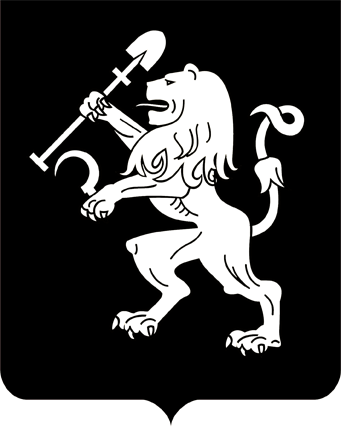 АДМИНИСТРАЦИЯ ГОРОДА КРАСНОЯРСКАРАСПОРЯЖЕНИЕО внесении изменений в распоряжение администрации городаот 04.08.2011 № 863-жВ целях приведения правовых актов города в соответствие с подпунктом 2 пункта 4 статьи 26 Федерального закона от 01.12.2014                      № 419-ФЗ «О внесении изменений в отдельные законодательные акты Российской Федерации по вопросам социальной защиты инвалидов              в связи с ратификацией Конвенции о правах инвалидов», руководствуясь ст. 41, 58, 59 Устава города Красноярска:1. Внести в приложение к распоряжению администрации города              от 04.08.2011 № 863-ж «Об утверждении Административного регламента предоставления муниципальной услуги «Продажа освободившихся помещений в коммунальных квартирах» следующие изменения:1) подпункт 2.10.3 пункта 2.10 изложить в следующей редакции:«2.10.3. Помещения для непосредственного взаимодействия специалистов Управления с Заявителями организуются в виде отдельных кабинетов, снабженных соответствующими указателями. Кабинеты приема Заявителей должны быть оборудованы информационными табличками (вывесками) с указанием номера кабинета, наименования Управления, наименования отдела. Указатели должны быть четкими, заметными и понятными, с дублированием необходимой для инвалидов звуковой либо зрительной информации или предоставлением текстовой и графической информации знаками, выполненными рельефно-точечным шрифтом Брайля.Места для заполнения документов оборудуются стульями, столами и обеспечиваются образцами заполнения документов, бланками извещений и канцелярскими принадлежностями.»; 2) пункт 2.10 дополнить подпунктами 2.10.4, 2.10.5 следующего содержания:«2.10.4. Для инвалидов должны обеспечиваться:условия для беспрепятственного доступа в помещение Упра-вления;возможность самостоятельного передвижения по территории,                на которой расположено помещение Управления, а также входа в помещение и выхода из него, посадки в транспортное средство и высадки из него, в том числе с использованием кресла-коляски.Специалисты Управления оказывают инвалидам помощь в преодолении барьеров, мешающих получению ими информации о муниципальной услуге наравне с другими лицами.2.10.5. Места ожидания предоставления муниципальной услуги должны соответствовать комфортным условиям для Заявителей и оптимальным условиям работы специалистов Управления. Места ожидания оборудуются стульями, кресельными секциями или скамьями. Места предоставления муниципальной услуги оборудуются средствами оповещения о возникновении чрезвычайной ситуации. На видном месте размещаются схемы размещения средств пожаротушения             и путей эвакуации.»;3) пункт 2.11  изложить в следующей редакции:«2.11. При наличии на территории, прилегающей к местонахождению Управления, мест для парковки автотранспортных средств выделяется не менее 10 процентов мест (но не менее одного места) для парковки специальных автотранспортных средств инвалидов.»;4) дополнить пунктами 2.12, 2.13, 2.14 следующего содержания:«2.12. Специалисты Управления при необходимости оказывают инвалидам помощь, необходимую для получения в доступной для них форме информации о правилах предоставления муниципальной услуги, в том числе об оформлении необходимых для получения муниципальной услуги документов, о совершении ими других необходимых для получения муниципальной услуги действий.2.13. В Управлении обеспечиваются:допуск сурдопереводчика, тифлосурдопереводчика;сопровождение по Управлению инвалидов, имеющих стойкие нарушения функций зрения и самостоятельного передвижения;допуск собаки-проводника при наличии документа, подтверждающего ее специальное обучение, выданного по форме и в порядке, установленных федеральным органом исполнительной власти, осуществляющим функции по выработке и реализации государственной политики и нормативно-правовому регулированию в сфере социальной защиты населения;предоставление инвалидам по слуху услуги с использованием русского жестового языка, в том числе специалистами диспетчерской службы видеотелефонной связи для инвалидов по слуху Красноярского края.Услуги диспетчерской службы для инвалидов по слуху предоставляет оператор-сурдопереводчик Красноярского регионального отделения Общероссийской общественной организации инвалидов «Всероссийское общество глухих».2.14. Показателями доступности и качества муниципальной услуги являются: время ожидания в очереди на подачу и получение документов; количество Заявителей, которым предоставлена муниципальная услуга; количество жалоб, поступивших в Управление, на организацию предоставления муниципальной услуги.».2. Настоящее распоряжение опубликовать в газете «Городские  новости» и разместить на официальном сайте администрации города.Глава города							           Э.Ш. Акбулатов24.06.2016№ 179-р